 3x   v.1,739*2,654 krajní okna fix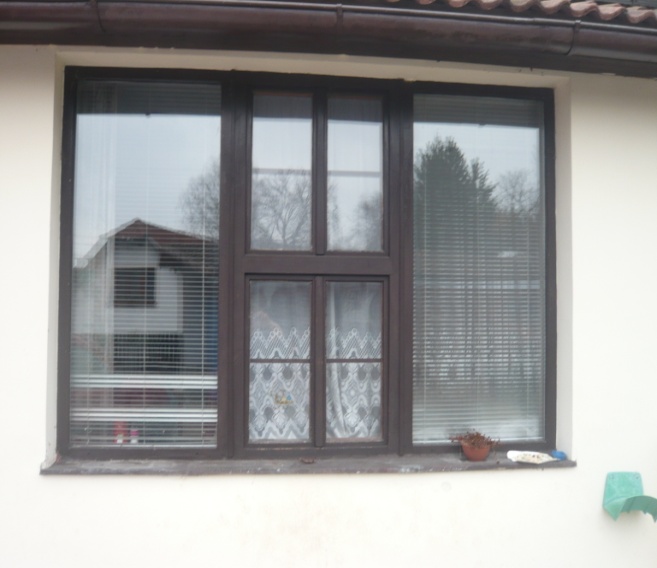  1x v. 1,746*1,756 komplet fix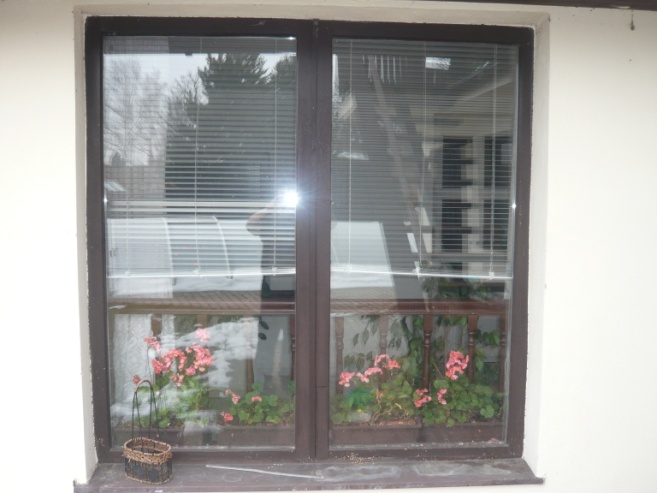  1x v.1,739*0,868 fix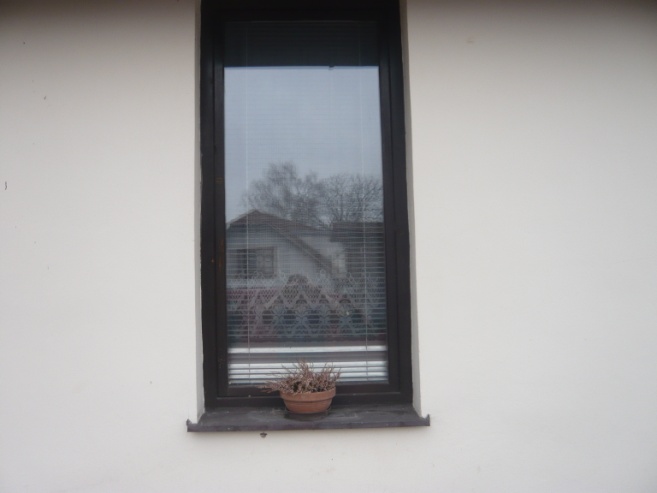  1x v.1,303*1,166 ovíravé+výklop (staré okno špaletové)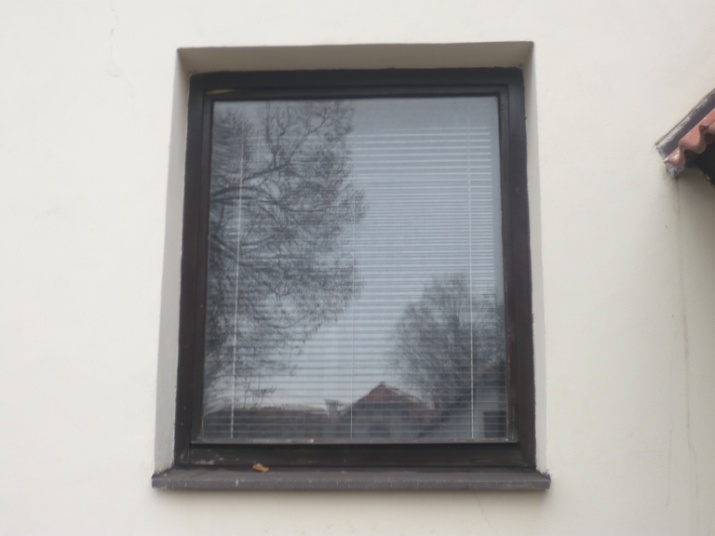 1x v.1,309*2,338 otvíravé+výklop (staré okno špaletové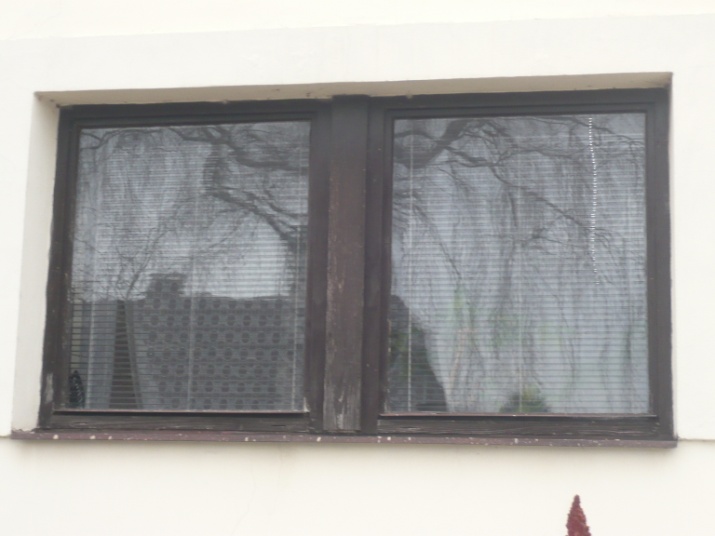 1x v.1,299*1,755 otvíravé+výklop (staré okno špaletové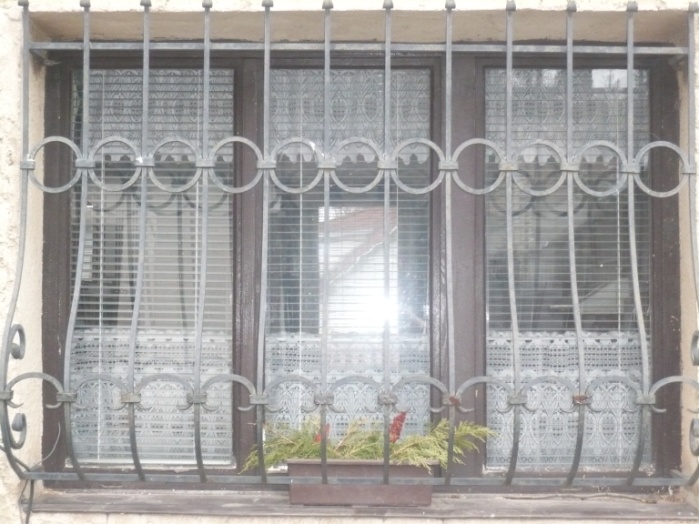  5x v. 0,845*0,830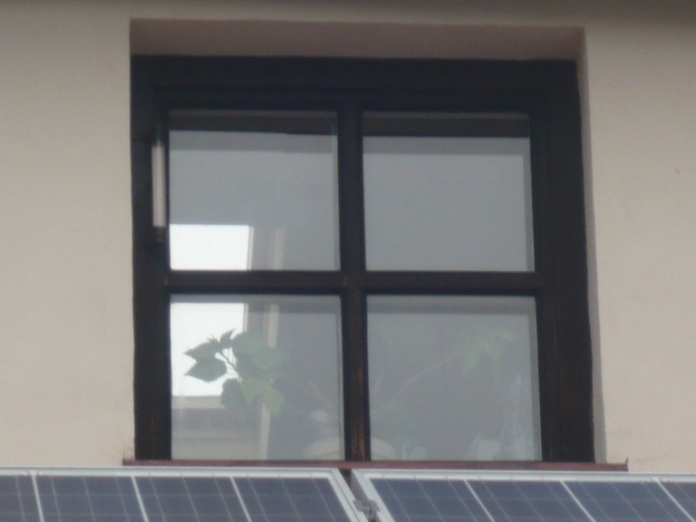 1x v.1,139*1,460 ovíravé+výklop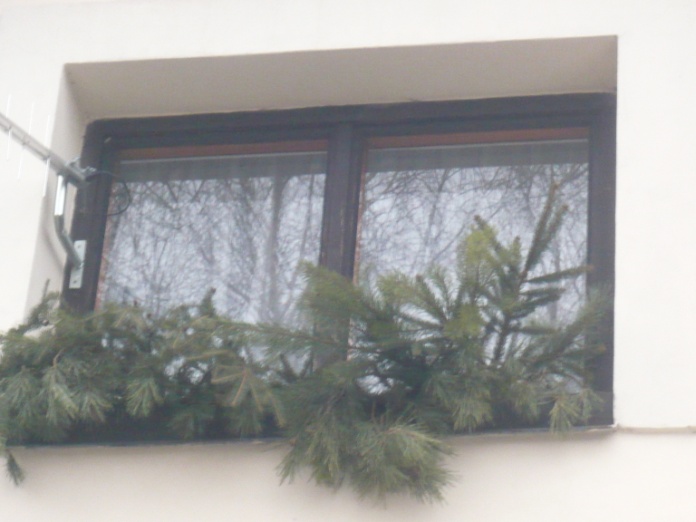 1x vchodové dveře v.2,227*1,455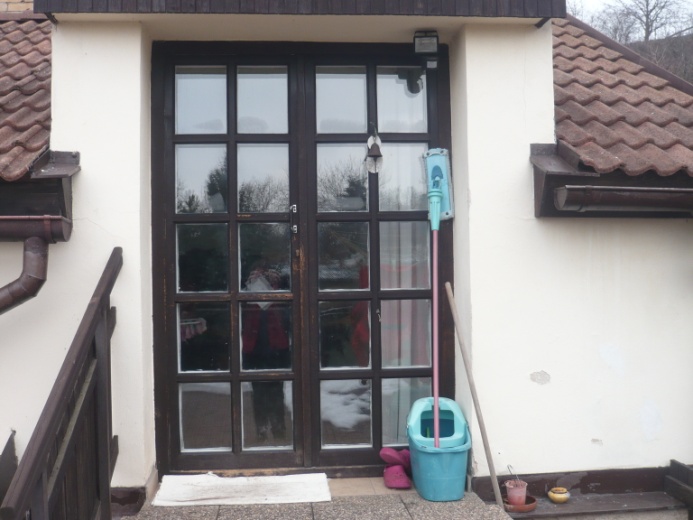 